Житомирський медичний інститутЖитомирської обласної радиКафедра технологій медичної діагностики, реабілітації та здоров'я людиниСилабусосвітнього компонента«Переддипломна практика»Рівень вищої освіти: перший (бакалаврський)Галузь знань: 22 « Охорона здоров’я»Спеціальність: 224 «Технології медичної діагностики та лікування»Освітньо-професійна програма «Технології медичної діагностики та лікування»Вид освітнього компонента: обов’язковийМова викладання: державнаФорма навчання: денна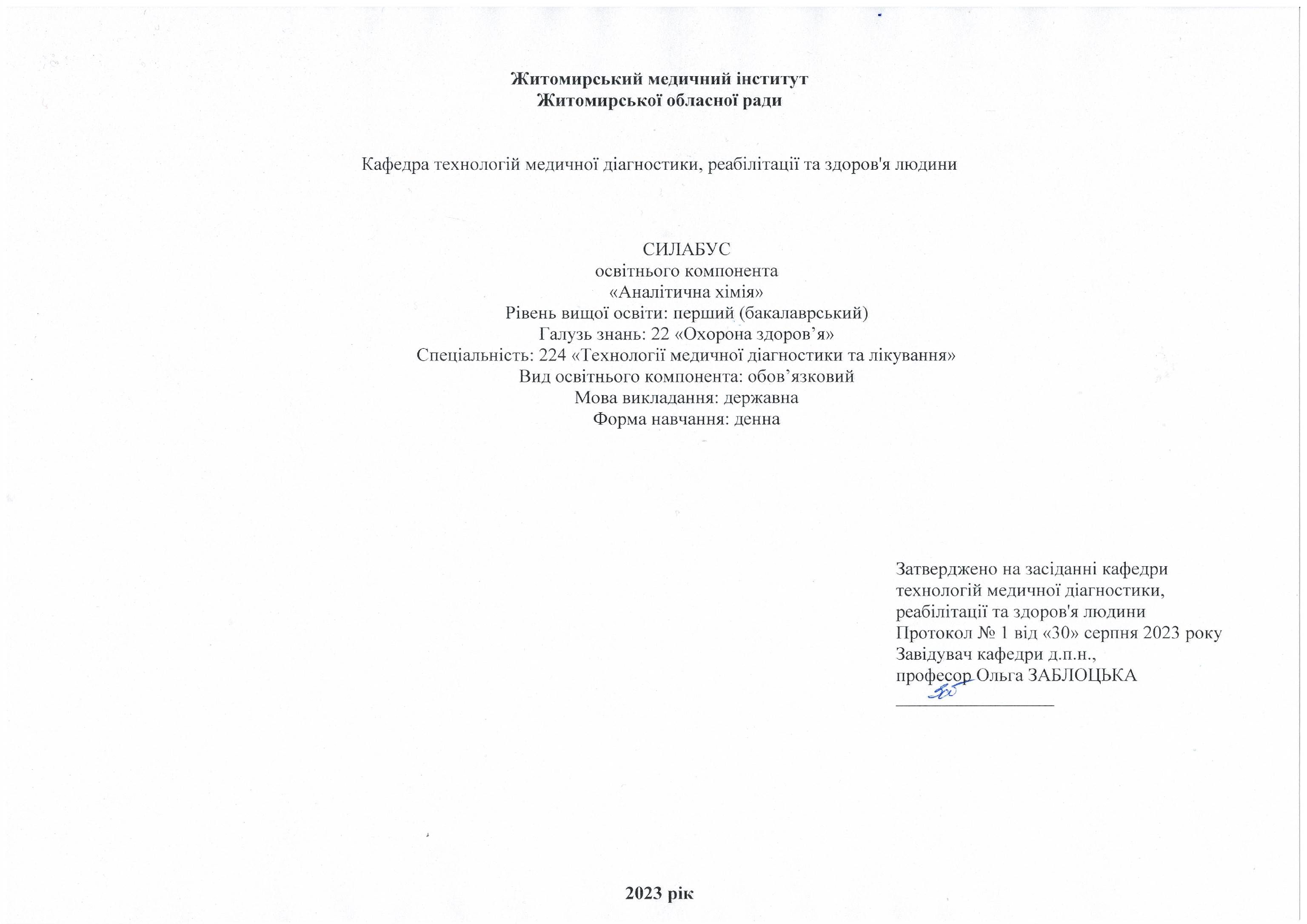 2023Загальна інформація про викладача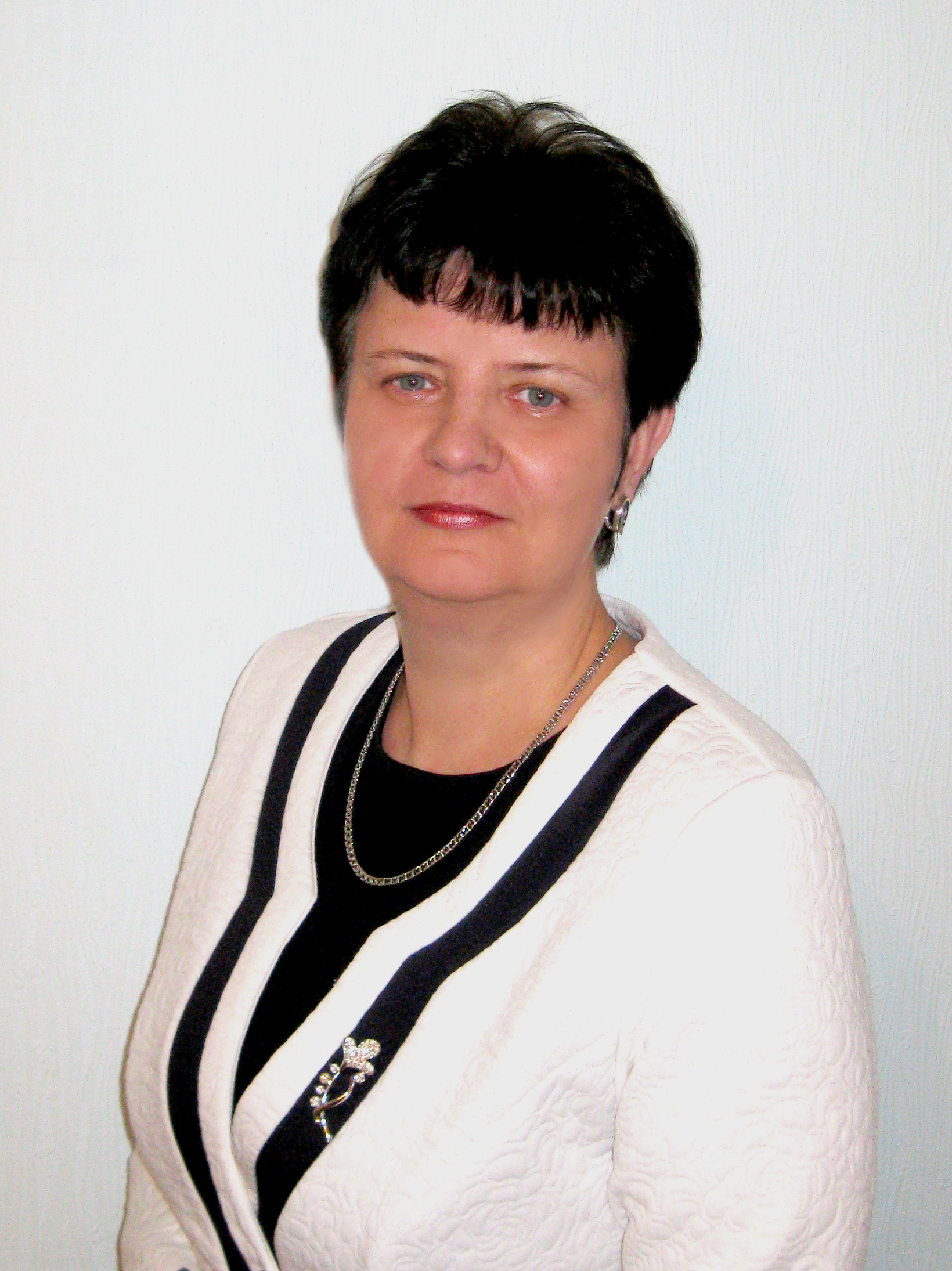 1. Назва освітнього компонента«Переддипломна практика»     2. Обсяг освітнього компонента3. Ознаки освітнього компонента4. Передумови вивчення освітнього компонента            - інтегрується з такими ОК: «Аналітична хімія», «Техніка лабораторних робіт», «Клінічна лабораторна діагностика», «Мікробіологія, вірусологія та імунологія з мікробіологічною діагностикою», «Гістологія, цитологія та ембріологія», «Гігієна з гігієнічною експертизою», «Біологічна та клінічна хімія».5. Мета й завдання освітнього компонентаМета ОК – формування здатностей здобувачів освіти до ефективної діяльності в клініко-діагностичних, бактеріологічних, біохімічних та санітарно-гігієнічних лабораторіях.Основними завдання вивчення освітнього компонента є: формування навичок здобувачів вищої освіти здійснювати підготовку оснащення робочого місця до проведення лабораторних досліджень, з дотриманням норм безпеки та персонального захисту;формування здатностей здобувачів вищої освіти визначати якісний та кількісний склад речовин та їх сумішей;формування здатності здобувачів вищої освіти використовувати сучасні комп’ютерні та інформаційні технології;формування здатностей здобувачів вищої освіти застосовувати відповідні методи фарбування препаратів у лабораторних дослідженнях;формування здатностей здобувачів вищої освіти виконувати гістологічні, цитологічні, загальноклінічні, гематологічні, мікробіологічні, вірусологічні та імунологічні, біохімічні, санітарно-гігієнічні дослідження.6. КомпетентностіЗгідно з вимогами Стандарту вищої освіти та Освітньої професійної програми підготовки бакалавра даний ОК забезпечує набуття здобувачами компетентностей.Компетентністний потенціал ОК та результати навчання:Загальні:Здатність до абстрактного мислення, аналізу та синтезу.Знання та розуміння предметної області та розуміння професійної діяльності. Здатність застосовувати знання у практичних ситуаціях.Здатність вчитися і оволодівати сучасними знаннями.Навики здійснення безпечної діяльності.Здатність до пошуку, обробленню та аналізу інформації  із різних джерел.Спеціальні:Здатність здійснювати безпечну професійну практичну діяльність згідно з існуючими протоколами, рекомендаціями щодо безпеки та діючим законодавством.Здатність здійснювати збір та верифікацію даних, прийом та обробку зразків згідно з протоколами.Здатність проводити аналіз зразків та здійснювати валідацію результатів згідно з існуючими протоколами. Здатність застосовувати сучасні методи та технології дослідження тканин та зразків різного проходження у лабораторіях різного профілю та розуміння принципів дії цих методів.Здатність інтерпретувати результати на основі наукового знання, розуміючи взаємозв’язок між результатами аналізу, діагнозом, клінічною інформацією та лікуванням, та представляти і повідомляти результати належним чином та документувати конфіденційні дані. Здатність застосовувати та поширювати принципи управління якістю та ефективного використання ресурсів; брати участь у внутрішньо-лабораторному контролі якості. Здатність застосовувати навички критичного мислення для конструктивного розв’язання проблем.Здатність застосовувати навички наукового дослідження для аналізу, оцінювання або розв’язання проблем.Здатність здійснювати організацію та керівництво роботою структурних підрозділів лабораторій на основі вміння управління людськими, матеріальними, фінансовими та інформаційними ресурсами.Здатність компетентно та професійно взаємодіяти з пацієнтами, колегами, медичними працівниками, іншими фахівцями, застосовуючи різні методи комунікації.Здатність дотримуватися нормативних та етичних вимог  до професійної діяльності та захищати право пацієнта на отримання допомоги/медичних послуг на належному рівні. Дотримуватись та впроваджувати стандарти професійної діяльності.Готовність до безперервного професійного розвитку.Здатність комбінувати поєднання різних технологічних прийомів лабораторних досліджень для вирішення  професійних завдань. - Готовність виконувати точно та якісно дослідження, удосконалювати методики їх проведення та навчати інших.7. Результати навчання згідно профілю програми, після вивчення ОК:- Проводити підготовку оснащення робочого місця та особисту підготовку до проведення лабораторних досліджень,  з дотриманням норм безпеки та персонального захисту, забезпечувати підготовку до дослідження  зразків різного походження та їх зберігання.  - Визначати якісний та кількісний склад речовин та їх сумішей. - Застосовувати сучасні комп’ютерні та інформаційні технології.- Розуміти фізичні та хімічні принципи  фарбування  та  застосовувати відповідні методи у лабораторних дослідженнях.- Виконувати гістологічні та цитологічні дослідження, верифікувати їх результати (норма / патологія).- Виконувати загальноклінічні, гематологічні дослідження, інтерпретувати результати з урахуванням нормальних та критичних значень, обмежень методу дослідження, клінічних та інших лабораторних показників, виявлення неправдоподібних результатів.- Виконувати кількісні та якісні біохімічні дослідження, інтерпретувати їх результати.- Виконувати мікробіологічні, вірусологічні та імунологічні дослідження для виявлення етіологічних чинників хвороб.- Виконувати лабораторні дослідження для діагностики паразитарних інвазій. - Виконувати санітарно-гігієнічні дослідження об’єктів довкілля, фізичних і хімічних факторів, антропогенних впливів тощо з підготовкою заключення.8. Методична картка ОК9. Система оцінювання та вимогиВиди контролю: поточний, тестовий, програмований.Методи контролю: спостереження за виконанням практичних завдань в діагностичній лабораторії, усне опитування, письмовий контроль, тестовий контроль.Форма контролю: диференційований залік.Контроль результатів навчання здобувачів вищої освіти з ОК «Переддипломна практика» здійснюється згідно з європейською кредитно-трансферною накопичувальною системою освітнього процесу (ЄКТС).Критерії оцінювання. Підведення підсумків практики здійснюється при наявності оформлених звітних документів, передбачених програмою переддипломної практики, і виробничої характеристики діяльності здобувача під час практики (відгук і оцінка роботи здобувача на практиці), підписаної безпосереднім керівником від бази практики з наявною печаткою.Форма звітності здобувача за практику – це подання щоденника оформленого належним чином, він повинен містити відомості про виконання здобувачем усіх розділів програми практики, що визначені у програмі практики. Щоденник подається на рецензування методичному керівнику практики.Загальна оцінка за практику складається з результатів діяльності здобувача освіти на базі практики, яка виставляється керівниками практики від бази практики в щоденнику практики, оцінки за оформлення щоденника практики та результатів тестового контролю. Вона вноситься в заліково-екзаменаційну відомість, залікову книжку здобувача та індивідуальний план здобувача освіти.Критерієм якості проходження практики є засвоєння практичних знань, навичок, вмінь, передбачених програмою з переддипломної практики. Рівень знань оцінюється: «відмінно» – здобувач вищої освіти виконує практичні завдання в лабораторії без помилок, ретельно, акуратно та якісно, демонструє знання методики проведення експерименту, правильно заповнює бланк лабораторного дослідження, ретельно, без помилок веде щоденник практики і дає відповіді на запитання тестів диференційованого заліку; «добре» – здобувач вищої освіти робить незначні помилки при виконанні практичних завдань в лабораторії, демонструє знання методики проведення експерименту, правильно заповнює бланк лабораторного дослідження, ретельно, з незначними помилками веде щоденник практики і дає відповіді на запитання тестів диференційованого заліку; «задовільно» – здобувач вищої освіти робить помилки при виконанні практичних завдань в лабораторії, демонструє посередні знання методики проведення експерименту, заповнює з помилками бланк лабораторного дослідження, з помилками веде щоденник практики і дає відповіді на запитання тестів диференційованого заліку; «незадовільно з можливістю повторного складання» – здобувач вищої освіти робить значні помилки при виконанні практичних завдань в лабораторії, демонструє низькі знання методики проведення експерименту, неправильно заповнює бланк лабораторного дослідження ретельно, зі значними помилками веде щоденник практики і дає відповіді на запитання тестів диференційованого заліку. Оцінювання здобувача освіти відбувається згідно «Положення про організацію освітнього процесу»10. Політика освітнього компонентаПолітика щодо академічної доброчесності Політика ОК ґрунтується на засадах академічної доброчесності (сукупності етичних принципів та визначених законом правил, якими мають керуватися учасники освітнього процесу під час навчання) та визначається системою вимог, які викладач ставить до здобувача у вивченні ОК (недопущення академічного плагіату, списування, самоплагіат, фабрикація, фальсифікація, обман, хабарництво, необ’єктивне оцінювання, заборона використання додаткових джерел інформації, інтернет ресурсів без вказівки на джерело, використане під час виконання завдання тощо). З метою запобігання, виявлення та протидії академічного плагіату в наукових та навчальних працях викладачів, науково-педагогічних працівників інституту та здобувачів в закладі розроблено «Положення про систему запобігання та виявлення академічного плагіату у наукових і навчальних працях працівників та здобувачів Житомирського медичного інституту Житомирської обласної ради». За порушення академічної доброчесності здобувачі освіти можуть бути притягнені до відповідальності: повторне проходження оцінювання (контрольна робота, іспит, залік тощо); повторне проходження відповідного освітнього компонента освітньої програми; відрахування із закладу освіти (крім осіб, які здобувають загальну середню освіту); позбавлення академічної стипендії.Політика щодо відвідуванняПолітика щодо відвідування переддипломної практики регламентується «Положенням про організацію освітнього процесу у Житомирському медичному інституті ЖОР» та «Положенням про порядок проведення практики здобувачів вищої освіти Житомирському медичному інституті ЖОР». Здобувач зобов’язаний виконувати правила внутрішнього розпорядку закладу охорони здоров’я та відвідувати переддипломну практику згідно з графіком практики, дотримуватися етичних норм поведінки. Присутність на переддипломній практиці є обов’язковим компонентом оцінювання.Політика щодо перескладанняПорядок відпрацювання переддипломної практики з поважних та без поважних причин ЗВО інституту регламентується «Положенням про порядок проведення практики здобувачів вищої освіти Житомирському медичному інституті ЖОР.Політика щодо дедлайнівЗдобувачі вищої освіти зобов’язані дотримуватися термінів, передбачених вивченням ОК і визначених для виконання усіх видів робіт.Політика щодо апеляціїУ випадку конфліктної ситуації під час проведення контрольних заходів або за їх результатами, здобувач ВО має право подати апеляцію згідно з «Положенням про апеляцію результатів контрольних заходів знань здобувачами вищої освіти ЖМІ ЖОР» http://www.zhim.org.ua/images/info/pol_apel_rezult.pdf. Заява подається особисто в день оголошення результатів контрольного заходу начальнику навчально-методичного відділу інституту, реєструється в загальному відділі і передається проректору з навчальної роботи та розглядається на засіданні апеляційної комісії не пізніше наступного робочого дня після її подання. Здобувач має право бути присутнім на засіданні апеляційної комісії. При письмовому контрольному заході члени апеляційної комісії, керуючись критеріями оцінювання, з даної ОК детально вивчають та аналізують письмові матеріали контрольного заходу. Повторне чи додаткове опитування здобувача апеляційною комісією заборонено. Результати апеляції оголошуються здобувачу відразу після закінчення розгляду його роботи, про що здобувач особисто робить відповідний запис у протоколі засідання апеляційної комісії. Центром експертизи та моніторингу якості освітньої діяльності інституту проводяться моніторингові дослідження щодо обізнаності здобувачів вищої освіти з порядком оскарження процедури та результатів проведення контрольних заходів. http://www.zhim.org.ua/centr_ekspert_yakosti_osv.php. За час навчання здобувачами освіти за окресленою ОП процедури оскарження проведення контрольних заходів, або їх результатів не застосовувались.Політика щодо конфліктних ситуаційУ ЗВО визначено чіткі механізми та процедури врегулювання конфліктних ситуацій, пов’язаних з корупцією, дискримінацією, сексуальними домаганнями та ін. Упроваджено ефективну систему запобігання та виявлення корупції, вживаються заходи, спрямовані на підвищення доброчесності працівників і студентів інституту, дотримання правил етичної поведінки, створення додаткових запобіжників вчиненню корупційних дій і пов’язаних із корупцією правопорушень. Рішенням Вченої ради затверджено: Антикорупційну програму http://www.zhim.org.ua/images/info/antikoruption.pdf, «Положення про комісію з оцінки корупційних ризиків», http://www.zhim.org.ua/images/info/pol_komisiya_korupcii.pdf. План заходів з виконання антикорупційної програми відповідно до Закону України «Про запобігання корупції http://www.zhim.org.ua/images/info/plan_zahodiv_korupciya.pdf, яким передбачено проведення інститутом антикорупційних заходів під час здійснення своїх статутних завдань. У своїй діяльності працівники інституту керуються посадовими інструкціями та нормами чинного законодавства України, працівникам забороняється порушувати вимоги посадових наказів, розпоряджень та регламентів інституту, а також вимог антикорупційного та іншого законодавства України. Проводиться анонімне анкетування з окреслених питань https://docs.google.com/forms/d/1MNw9ErhWXUr1q94IWOpo2mGlhfVlPJ4RJ1RDc5JGjoM/viewform?edit_requested=true, моніторинг можливих корупційних ризиків та вивчаються шляхи їх усунення. Інститут забезпечує політику безпечного освітнього простору для всіх суб’єктів освітнього процесу, який передбачає впровадження в систему освіти технології вирішення конфліктів шляхом співробітництва. Здобувачі ознайомлені з нормативними документами, механізмами та процедурою врегулювання конфліктних ситуацій, пов’язаних з корупцією, дискримінацією, сексуальними домаганнями та ін. Для вирішення питань, пов’язаних із запобіганням будь-яких форм дискримінації, зокрема і за ознаками статі, в інституті діє «Телефон Довіри», (0412-46-19-62) звернувшись по якому, студенти мають можливість отримати анонімну, екстрену, безкоштовну, кваліфіковану допомогу, викладачі і співробітники інституту, що переживають кризові ситуації й потребують додаткової інформації з різних питань, а також для профілактики й попередження у молоді девіантної, делінкветної та суїцидальної поведінки. Створена «Скринька довіри», до якої анонімно можуть звертатись здобувачі ЗВО, співробітники інституту, залишати там свої скарги чи пропозиції. Також у закладі розроблено План заходiв щодо попередження мобiнгових/булiнгових тенденцiй у Житомирському медичному iнституті ЖОР https://www.zhim.org.ua/images/info/polozh_buling.pdf, «Положення про політику запобігання, попередження та боротьби з сексуальними домаганнями і дискримінацією» http://www.zhim.org.ua/images/info/pol_seks_domag.pdf, працює практичний психолог. За час реалізації ОП звернень, пов’язаних із сексуальними домаганнями, дискримінацією та корупцією не було.11. Рекомендована літератураБазова:Вибрані лекції з лабораторної медицини. — Ч. І. Гематологічні дослідження / Лаповець Л.Є., Луцик Б.Д., Лебедь Г.Б., Ястремська О.О., Порохнавець Л.Є. Кімова В.М. Залецький М.П. — Львів, 2018. — 203 с.Клінічна лабораторна діагностика: Практикум / Лаповець Л.Є., Луцик Б.Д.     Лебедь Г.Б., Порохнавець Л.Є. та ін. — Львів, 2018. — 252 с.Медична мікробіологія, вірусологія та імунологія : підручник для студ. вищих мед. навч. закладів / за ред. В.П.Широбокова.  3-тє вид., оновл. та допов. Вінниця : Нова Книга, 2021. 920 с. Пашко К.О., Кашуба М.О., Лотоцька О.В. Гігієна та екологія: Підручник.  Укрмедкнига. 2022. 528 с.Біологічна хімія : підручник / Губський Ю. І., Ніженковська І. В., Корда М. М. [та ін.] ; за ред. І. В. Ніженковської. – Вінниця : Нова Книга, 2021. – 648 с.Скляров О.Я. Біологічна хімія: підручник / О. Я. Скляров, Н. В. Фартушок, Т. І. Бондарчук. – Тернопіль: ТДМУ «Укрмедкнига», 2020. – 706 с.Biological and Bioorganic Chemistry: in 2 books: Textbook / Yu.I. Gubsky, I.V. Nizhenkovska, М.М. Korda. — Kyiv: AUS “Medicine”, 2020. — 544 p.Клінічна біохімія. Том 1: підручник / за загальною редакцією доктора медичних наук, професора Г.Г. Луньової – Вид-во «Магнолія», 2021. – 400 с. Допоміжна:Гематологія: Посібник / А.Ф. Романова, Я.І. Виговська, В.Є. Логінський та ін.; за ред. А.Ф. Романової — К.: Медицина, 2006. — 456 с.Вибрані лекції з лабораторної медицини. — Ч. ІІ. Загально-клінічні та цитологічні дослідження /Лаповець Л.Є., Порохнавець Л.Є., Андрушевська О.Ю., Бойків Н.Д., Лебедь Г.Б. та ін. — Львів: Ліга-Прес, 2014. — 278 с.Дзісь Є.І., Томашевська О.Я. Гематологія. Розлади та неоплазії клітин  крові. – Львів: Кварт, 2014. — 220 с.Бойко Т.І. Клінічні лабораторні дослідження: Підручник. — К.: Медицина,                         2010. — 352 с.Лаповець Л.Є., Луцик Б.Д. Посібник з лабораторної імунології. — Львів.  2002. — 103 с.Манастирська О.С. Клінічні лабораторні дослідження. — Вінниця: НОВА КНИГА, 2007. — 168 с.Плотнікова К.С., Панібратцева С.Г., Островська Ж.Г. Практикум з клінічних лабораторних методів дослідження. — К.: Здоров’я, 2002. — 240 с.Третяк Н.М. Гематологія: Навч. посібник. — К.: Зовнішня торгівля, 2005.— 240 с.Андріанова Т. В., Бобир В. В., Виноград Н. О. та ін. Медична мікробіологія, вірусологія та імунологія: пiдруч. для студ. вищ. мед. навч. закл. IV рiвня акредитації. Вінниця: Нова Книга, 2011. 952 с.Гудзь С.П., Перетятко Т.Б., Павлова Ю.О. Загальна вірусологія. Л.: Видавничий центр ЛНУ імені Івана Франка, 2010. – 263 с.Казмірчук В.Є, Ковальчук Л.В. Клінічна імунологія і алергологія. Вінниця: Нова книга, 2006. 526 с.Люта В.А., Кононов О.В. Мікробіологія з технікою мікробіологічних досліджень, вірусологія та імунологія: підручник. 2-ге вид. К.: Медицина, 2018. 576 с.Люта В.А., Кононов О.В. Мікробіологія з технікою мікробіологічних досліджень та основами імунології. К.: Здоров’я, 2006. 510 с.Ситник І.О., Климнюк С.І., Творко М.С. Мікробіологія, вірусологія, імунологія. Тернопіль: ТДМУ, 2016. 392 с.: 104 рис.Гігієна та охорона праці медичних працівників: Навч. посібник / В.П. Москаленко, О.П. Яворовський, Д.О. Ластков. — К.: Медицина, 2009. — 176 с.Даценко І.І, Шегедин М.Б., Москвяк Н.В., Назар О.Ю. Гігієна праці і виробнича санітарія. — К.: Здоров’я, 2002. — 384 с.Профілактична медицина. Загальна гігієна з основами екології: Підручник / І.І. Даценко, Р.Д. Габович. — К.: Здоров’я, 2004. — 792 с.Гігієна та екологія: Підручник / За ред. В.Г. Бардова. — Вінниця: Нова книга, 2006. — 720 с. Комунальна гігієна / Є.Г. Гончарук, В.Г. Бардов, С.І. Гаркавий, О.П. Яворовський та ін.; за ред. Є.Г. Гончарука. — К.: Здоров’я, 2003. — 728 с."Норми радіаційної безпеки України (НРБУ-97)" затверджені постановою Головного державного санітарного лікаря України від 01.12.1997 р. № 62."Основні санітарні правила забезпечення радіаційної безпеки України", затверджені наказом МОЗ України від 02.02.2005 р. № 54 Закон України Про поводження з радіоактивними відходами, від 30.06.1995 №255/95-ВРЗакон України Про захист людини від впливу іонізуючого випромінювання, від 14.01.1998 №15/98-ВРГігієна праці: Підручник / Ю.І. Кундієв, О.П. Яворовський, А.М. Шевченко та ін.; за ред. акад. НАН України, НАМН України, проф. Ю.І. Кундієва, чл.-ком. НАМН України проф. О.П. Яворовського. — К.: ВСВ „Медицина”, 2015. — 904 с. Радіаційна гігієна: підручник для лікарі-інтернів та лікарів-слухачів/ [Мурашко В.О., Мечев Д.С., Бардов В.Г.,та ін.]— Вінниця: Нова книга, 2014. –376 с.Гігієна дітей і підлітків: Підручник / За ред. проф. В.І.Берзіня. — К.: Асканія, 2012. — 307 с.Гігієна харчування з основами нутріціології: Підручник. — У 2 кн. / В.І. Ципріян, І.Т. Матасер, В.І. Слоботкін та ін.; за ред проф. В.І. Ципріяна. — К.: Медицина, 2012. — 544 с.Биологическая и биоорганическая химия: в 2 кн.: учебник. Кн. 2. Биологическая химия / Ю. И. Губский, И. В. Ниженковская, М. М. Корда и др. – Киев, ВСИ «Медицина», 2017. – 584 с.Біохімія людини : підручник / Я. І. Гонський, Т. П. Максимчук ; за ред. Я. І. Гонського. — 3-тє вид., випр. і допов. — Тернопіль : ТДМУ, 2017. — 732 c.Біологічна і біоорганічна хімія: у 2 кн.: підручник. Кн. 2. Біологічна хімія / Ю. І. Губський, І. В. Ніженковська, М. М. Корда та ін. – Київ, ВСВ «Медицина», 2016. – 544 с.Горячковський О.М. Клінічна біохімія в лабораторній діагностиці. Одеса: Екологія, 2011. 616 с.Клінічна біохімія: Підручник / За ред. О. Я. Склярова. Київ: Медицина, 2010. 432 с.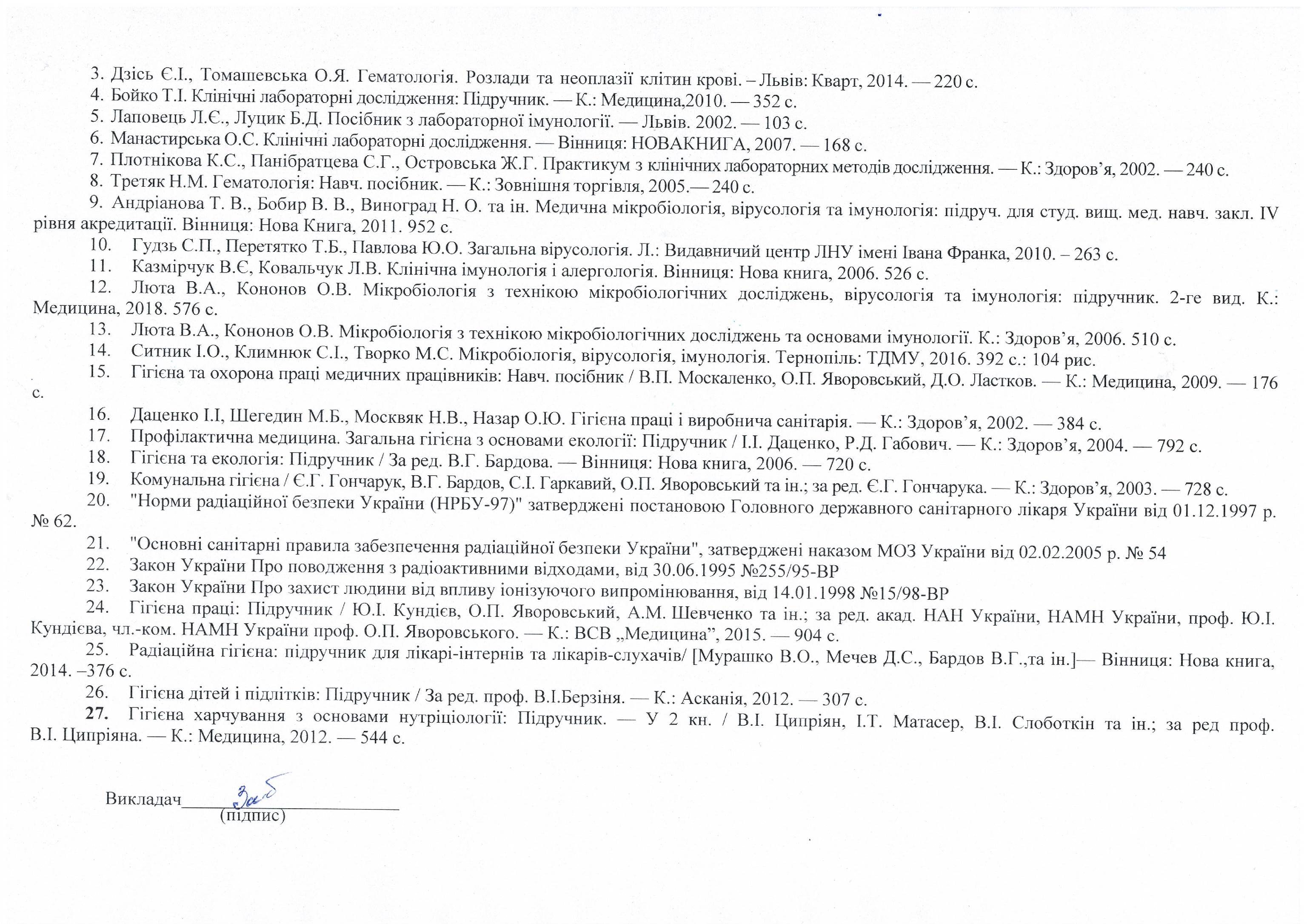 Назва освітнього компонентаПереддипломна практикаВикладачЗаблоцька Ольга Сергіївна, професор, доктор педагогічних наукПрофайл викладачаhttps://www.zhim.org.ua/kaf_ld.phpКонтактний телефон0688763590E-mail: olgazabl55@gmail.com Сторінка освітнього компонентав системі інтранет КонсультаціїКонсультації: Cереда з 17.30 до 18.30Онлайн комунікація з використанням відео-або аудіотехнологій (ZOOM, Viber (+380688763590), електронна пошта)Вид заняттяКількість годинПереддипломна практика в діагностичних лабораторіях150Самостійна робота30Всього 180 годинВсього 180 годинРік викладанняКурс(рік навчання)СеместрСпеціальністьКількість кредитів / годинКількість модулівВид підсумкового контролюОбов’язковий / вибірковий4-й48224 Технології медичної діагностики та лікування6 / 180-Диференційований залікОбов’язковий№ з/пНайменування діагностичних лабораторійКількість днівКількість№ з/пНайменування діагностичних лабораторійКількість днівгодин1Клініко-діагностична лабораторія10602Біохімічна лабораторія10603Бактеріологічна лабораторія 5304Санітарно-гігієнічна лабораторія530Всього30180Клініко-діагностична лабораторіяКлініко-діагностична лабораторія1.Актуалізація знань про роботу й обладнання клініко-діагностичної лабораторії.1.1Приміщення, устаткування та оснащення клініко-діагностичної лабораторії. Обладнання робочого місце для біохімічних досліджень.1.2Правила техніки безпеки при роботі з електроприладами, газовими пальниками, кислотами і лугами, небезпечним біологічним матеріалом, з правилами гігієни в лабораторії.2.Проведення досліджень у клініко-діагностичній лабораторії.2.1Проведення витягу шлункового вмісту та дуоденального зондування фракційним методом. Приготування 0,1% розчину NaOH з фіксаналу, 1% спиртового розчину фенолфталеїну. Титриметричне дослідження кислотності шлункового вмісту: титрування по Михаелісу, розрахунок загальної кислотності вільної і зв’язаної соляної кислоти; титрування по Тепферу, розрахунок загальної кислотності і зв’язаної соляної кислоти: побудова кривої кислотності.Визначення молочної кислоти по Уфельману. Приготування препаратів для мікроскопічного дослідження жовчі.2.2Ознайомлення з оснащенням робочого місця для дослідження випорожнень. Хімічне дослідження калу. Виявлення прихованої крові: бензидинова проба (приготування оцтовокислого бензидину), проба з пірамідоном.Виявлення стеркобіліну. Проба Трибулг-Вишнякова. Приготування препаратів для мікроскопічного дослідження випорожнень (негативних і пофарбованих р–ном  Люголя, метиленовою синню).2.3Приготування насиченого розчину хлориду натрію, насиченого розчину нітрату натрію. Приготування негативних препаратів для виявлення яєць гельмінтів. Виявлення 5 яєць глистів по способу Фюллеборна. Виявлення яєць глистів по способу Калантарян. Виявлення яєць глистів із застосування порошку «Лотос». Мікроскопія препаратів. Техніка мікроскопіювання, виявлення яєць гельмінтів. Обробка відпрацьованого матеріалу і посуду.2.4Дослідження хімічних властивостей ліквору: кількості білка, реакцій Панді,  Нонне-Апельта та колоїдних. Підготовка ліквору до підрахунку цитозу. Підрахунок цитозу в камері Фукса-Розенталя. Підрахунок еритроцитів у геморагічному лікворі. Виготовлення та забарвлення препаратів для цитограми, мікроскопія препаратів.2.5Визначення фізичних властивостей рідин із серозних порожнин: кольору, характеру, прозорості, консистенції, густини. Хімічне дослідження: визначення кількості білка, проведення проби Рівальта. Мікроскопічне дослідження. Виготовлення нативних препаратів і для забарвлення. Мікроскопія.2.6Цитологічне дослідження злоякісних новоутворень. Огляд демонстраційних препаратів.2.7Особливості взяття біологічного матеріалу на гормональну кольпоцитодіагностику. Мікроскопія забарвлених препаратів за Романовським, Папаніколау. Оцінювання результатів.2.8Дослідження виділень з піхви, каналу шийки матки та уретри на трихомонади.2.9Загальний аналіз еякуляту в нормі. Визначення фізичних властивостей. Виготовлення нативних та забарвлених препаратів. Мікроскопія нативних препаратів. Виявлення живих сперматозоїдів серед нерухомих.Біохімічна лабораторіяБіохімічна лабораторія3Знайомство з роботою та обладнанням біохімічної лабораторії.3.1Правила техніки безпеки, охорони праці під час роботи з електроприладами, апаратурою, лабораторним посудом тощо; протиепідемічного режиму, асептики, антисептики, професійної безпеки при роботі з біологічним матеріалом та виконанні досліджень. 3.2Правила профілактики СНІДу та сироваткового гепатиту під час роботи з кров’ю.3.3Ведення лабораторної облікової і звітної документації.4Проведення біохімічних досліджень.4.1Виготовлення розчинів різної концентрації, дезинфікувальних розчини. Отримання біологічного матеріалу для визначення біохімічних показників (плазму та сироватку без слідів гемолізу), маркування.4.2Робота з вакутайнерами, лабораторним посудом, сучасною апаратурою (автоматичними та напівавтоматичними біохімічними аналізаторами) та користуватися стандартними лабораторними приладами: центрифугою, фотоелектроколориметром, спектрофотометром, термостатом, апаратом для електрофорезу, рН-метром.4.3Визначення концентрації загального білка, СРП, вмісту білкових фракцій у сироватці крові методом електрофорезу.4.4Визначення концентрації сечовини, креатиніну, сечової кислоти в сироватці крові.4.5Визначення концентрації тіаміну в сечі флюориметричним методом за Вангом і Харісом, вітаміну С в сечі за методом Тільманса, вітамінів А і Е в сироватці крові флюориметричним методом, вітаміну D та вікасолу. Проведення проби Ратнера (лінгваль проба – на вітамін С), проби з міддю на нікотинову кислоту, феррихлоридної проби на піридоксин.4.6Визначення активності α-амілази, кислої та основної фосфатази, аланін-, аспартатамінотрансферази, креатинкінази, γ-глутамілтрансферази, лактатдегідрогенази в сироватці крові.4.7Визначення концентрації глюкози, глікованого гемоглобіну. Провення глюкозотолерантного тесту. Побудова глікемічних кривих за результатами концентрації глюкози в крові. Визначення типу глікемічних кривих.4.8Визначення концентрації піровиноградної кислоти, молочної кислоти, сіалових кислот в сироватці крові.4.9Визначення концентрації тригліцеридів, фосфоліпідів, холестеролу, β-ліпопротеїдів у сироватці крові, концентрації холестеролу LDL та HDL. Визначення показників ліпідного обміну тип дисліпопротеїнемії.4.10Проведення якісної проби Майзера і Граник на виявлення в сечі попередників порфіринів, порфобіліногену, δ-амінолевулінової кислоти за реакцією з n-диметиламінобензальдегідом. Визначення вмісту копропорфірину в сечі спектрофотометричним методом Соулсбі.4.11Визначення карбоксигемоглобіну, метгемоглобіну в крові спектрофотометричним методом, білірубіну та його фракцій в сироватці крові методом Ієндрашика.4.12Проведення проби Вельтмана та Тимолову проби. Визначення рівня 17-кетостероїдів в сечі за реакцією з мета-динітробензолом та за реакцією з фенілгідразином.Визначення рівня адреналіну в крові за методом Фоліна.4.13Визначення концентрації Кальцію, Хлору, Феруму в сироватці крові. Виготовлення робочих калібрувальних розчинів для визначення та визначення Натрію та Калію в біологічних рідинах.4.14Визначення протромбінового часу крові. Розрахунок протромбінового індексу плазми крові. Визначення часу рекальцифікації, концентрації фібриногену. Визначення толерантності плазми до гепарину. Визначення фібринолітичної активності плазми. Інтерпретація результатів досліджень. Заповнення бланків аналізів. Проведення знезаражування відпрацьованого матеріалу, лабораторного посуду, інструментарію тощо.Бактеріологічна лабораторіяБактеріологічна лабораторія5Актуалізація знань про роботу й обладнання бактеріологічної лабораторії.5.1Організація робочого місця лаборанта. Дотримання правил охорони праці та правил протиепідемічної безпеки.5.2Обладнання бактеріологічної лабораторії. Мікроскопічні методи дослідження (імерсійна мікроскопія, темнопольна, люмінісцентна).6Проведення бактеріологічних досліджень.6.1Методи знезараження та стерилізації, що використовуються в баклабораторії. 6.2Приготування живильних середовищ для проведення бактеріологічних досліджень клінічного матеріалу від хворих.6.3Приготування живильних середовищ для проведення санітарно-бактеріологічних досліджень матеріалу з об´єктів навколишнього середовища.6.4Етапи проведення бактеріологічних досліджень при кишкових інфекціях.6.5Етапи проведення бактеріологічних досліджень при повітряно-крапельних інфекціях.6.6Етапи проведення бактеріологічних досліджень при раньових інфекціях.6.7Етапи проведення бактеріологічних досліджень при особливо-небезпечних інфекціях.6.8Санітарно-бактеріологічні дослідження харчових продуктів.6.9Санітарно-бактеріологічні дослідження в лікувальних закладах.6.10Санітарно-бактеріологічні дослідження об´єктів навколишнього середовища.Санітарно-гігієнічна лабораторіяСанітарно-гігієнічна лабораторія7Актуалізація знань про роботу й обладнання санітарно-гігієнічної лабораторії.7.1Робота з нагрівальними, електроприладами, лабораторним посудом, кислотами, лугами, легкозаймистими речовинами, надання першої медичної допомоги при опіках. Робота з нормативно-законодавчими документами.8Проведення санітарно-гігієнічних досліджень.8.1Визначення і оцінка антропометричних показників фізичного розвитку дітей та підлітків. Оцінювання фізичного розвитку дитини. Надання гігієнічних рекомендацій щодо режиму навчання та відпочинку школярів. Проведення гігієнічної експертизи дитячих меблів, іграшок, навчальних посібників у навчально-виховних закладах.8.2Проведення комплексного обстеження лікарні з проведенням інструментальних методів досліджень.8.3Відбір проб повітря для дослідження на запиленість.Приведення об’єму повітря до стандартних умов.Визначення вмісту пилу ваговим методом, оцінка результатів.Визначення рівня шуму та вібрації на виробництві, оцінка результатів.Оформлення протоколу з санітарним висновком за результатами досліджень факторів виробничого середовища. Інтерпретування результатів досліджень повітря робочої зони.Відбір проб повітря для визначення вмісту в них токсичних сполук. Визначення в повітpi вмісту токсичних речовин: ртуті, свинцю, оксиду cipки, хлору, хлороводню, оксидів азоту, аміаку, сірководню, оксидів вуглецю. Визначення токсичних речовин в повітрі робочої зони експрес-методом.8.4Проведення комплексного санітарно-гігієнічного обстеження промислового підприємства. Оцінювання умов та характеру праці. Проведення дозиметричного контролю за об’єктами довкілля. Проведення caнітарно-гігієнічного обстеження об’єкта, в якому застосовується джерело іонізуючого випромінення.№ з/пСамостійна роботаКлініко-діагностична лабораторіяКлініко-діагностична лабораторія1Ведення лабораторної облікової і звітної документації.2Правила обробки відпрацьованого матеріалу і посуду.3Опис фізичних властивостей жовчі в порціях А.В.С.4Опис фізичних властивостей калу: форма, консистенція, цисти, домішки.5Розпізнавання та диференціація елементів при захворюваннях центральної нервової системи: гнійному, туберкульозному, серозному менінгітах, епідемічному енцефаліті, абсцесі та цистицеркозі головного мозку, черепно- мозковій травмі.6Нормальні показники кольпоцитограми в різні вікові періоди.7Оцінювання результатів кольпоцитодіагностики.8Підрахунок сперматозоїдів в 1 мл та в усьому об’ємі еякуляту.Біохімічна лабораторіяБіохімічна лабораторія9Профілактика інфекційних хвороб під час роботи з кров’ю.10Визначення типу порушення кислотно-основного стану.11Проби Вельтмана та Тимолова, їх клінічне значення.12Побудова глікемічних кривих за результатами концентрації глюкози в крові та визначення їх типу.13Інтерпретація результатів коагулограми.14Інтерпретація результатів ліпідограми.15Лабораторні методи визначення вмісту вітамінів у сироватці крові.16Лабораторні методи визначення вмісту гормонів у сироватці крові.Бактеріологічна лабораторіяБактеріологічна лабораторія17Організація робочого місця лаборанта.18Види живильних середовищ для проведення бактеріологічних досліджень клінічного матеріалу.19Види бактеріологічних досліджень при повітряно-крапельних інфекціях.20Види бактеріологічних досліджень при особливо-небезпечних інфекціях.Санітарно-гігієнічна лабораторіяСанітарно-гігієнічна лабораторія21Робота з нормативно-законодавчими документами.22Надання гігієнічних рекомендацій щодо режиму навчання та відпочинку школярів.23Інтерпретування результатів досліджень повітря робочої зони.24Оцінювання умов та характеру праці.Оцінка національнаОцінка ECTSВИЗНАЧЕННЯ оцінки ЕCTSРейтинг здобувача освітиОцінка національнаОцінка ECTSВідмінноАВІДМІННО - відмінне виконання лише з незначною кількістю помилок90-100ДобреВДУЖЕ ДОБРЕ - вище середнього рівня з кількома помилками82-89ДобреСДОБРЕ - в загальному правильна робота з певною кількістю грубих помилок74-81ЗадовільноDЗАДОВІЛЬНО – непогано, але зі значною кількістю недоліків64-73ЗадовільноЕ ДОСТАТНЬО - виконання задовольняє мінімальні критерії60-63НезадовільноFXНЕЗАДОВІЛЬНО - потрібно працювати перед тим, як отримати залік (позитивну оцінку)35-59НезадовільноFНЕЗАДОВІЛЬНО - необхідна серйозна подальша робота01-34